КАК МОЖНО ЗАПРЕТИТЬ, НЕ ЗАПРЕЩАЯ    Слово «нет», как и частичка «не», очень коварно, и обладает одним странным свойством. Это слово или пролетает мимо ушей, или, наоборот, ребёнок воспринимает наше «не» как прямой приказ — и НЕ делает того, о чём просит взрослый.      Например, посылаете вы своё прекрасное чадо в магазин за молоком и, вспомнив, добавляете: «Не забудь купить ещё сметаны». Скорее всего, про сметану наследник забудет. Но он не виноват! Это вы должны были сказать иначе: «Купи ещё сметаны».       Дети вообще часто слышат не то, что мы имеем в виду. И в первую очередь это относится к негативным высказываниям. Их-то наша психика воспринимает в штыки. Иногда достаточно изменить построение фразы — и исчезает масса недоразумений и неприятностей, связанных с забыванием и непослушанием.
Я предлагаю Вам поразмыслить над ситуациями, когда Вы что-то запрещаете своим детям.  Что думает ребёнок? Как запретить правильно?
Ситуация 1.Ваш ребёнок прыгает на диване и вот-вот упадет…Неправильно:  - Не прыгай на краю. Упадёшь…                         (реакция ребёнка) - Проверим!Правильно: - Стой! Осторожно, край! Посмотри…
Ситуация 2.Ваш ребенок берет карандаши и начинает рисовать ими на обоях, холодильнике, мебели…Неправильно:  - Нельзя рисовать на обоях.                         (реакция ребёнка) - Буду!Правильно: - Вот большой лист, рисуй здесь.
Ситуация 3.Ваш ребенок мучает домашнее животное…Неправильно:  - Не дёргай кошку за хвост!                        (реакция ребенка) - А за что можно?Правильно: - Кошке больно, она тебя оцарапает.
Ситуация 4. Ваш ребенок не обходит большие лужи, глубокие сугробы…Неправильно: - Не лезь в эту лужу!                         (реакция ребёнка) - Я не лезу, только попробую…Правильно: - Лужа глубокая, обойди её с краю.
Ситуация 5. Вы пришли с работы, очень устали и хотите отдохнуть. А ваш ребенок не может успокоиться и шумит…Неправильно: - Не шуми!                       (реакция ребенка) - Буду!Правильно: - Давай послушаем тишину.

Ситуация 6.Время позднее, а ваше чадо не хочет учить уроки…Неправильно: - Ты опять не выучил уроков…                        (реакция ребёнка) - Ну и что? Па-а-адумаешь!Правильно: - Через час я проверю, как ты выполнил домашнее задание по…

Ситуация 7.Ваш ребенок решил пойти туда, где, по Вашему мнению, одному находиться опасно…Неправильно: - Нет, я не разрешаю тебе идти в парк, нечего тебе там делать (ты ещё слишком мал, чтобы…).                        (реакция ребенка) - Я большой! (Но я же не маленький!)Правильно: - Одному в парке опасно… в парк пойдём вместе, в воскресенье… возьми меня с собой…Ситуация 8.Вы купили ребенку мороженое, сладости. Хотели его побаловать после ужина…
Неправильно: -  Не трогай мороженое, пока не съешь кашу.                       (реакция ребёнка) - Вам что, мороженого жалко?!Правильно: - Сегодня у нас на десерт мороженое!
Ситуация 9.Ваш ребенок слушает музыку или смотрит фильм, которые, по вашему мнению, прививают ребенку агрессивность…Неправильно: -  Немедленно выключи.                        (реакция ребенка) - А мне нравится! Правильно: - Послушай (посмотри), пожалуйста, что-нибудь другое, а то я меня пугают (боюсь) эти звуки.
Ситуация 10. Ваш ребенок слишком долго играет в планшет, телефон, компьютер…Неправильно: - Сколько можно сидеть за компьютером!                       (реакция ребенка) -  «Да сколько угодно».Правильно: - Ты играешь почти час. Через 10 минут заканчиваешь, хорошо?

     Это всего несколько моментов неправильного поведения взрослых, которые влекут за собой реакции отвержения и протеста у детей. Подумайте, правильно ли Вы ведете себя, когда что-то запрещаете своим детям?И напоследок мне хотелось бы сказать следующее: "Уважаемые родители! Перестаньте детей воспитывать - помогите им расти"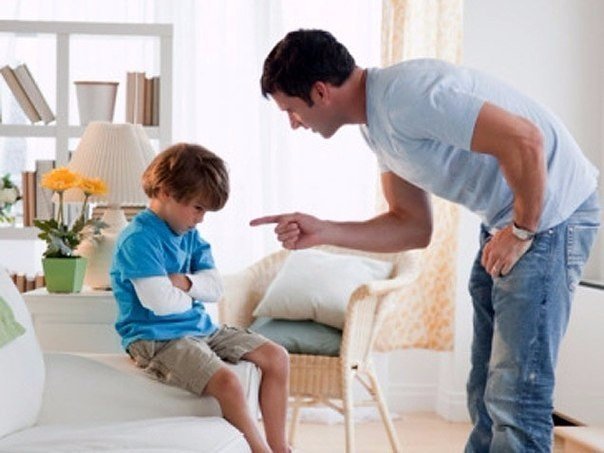 